TRƯỜNG ĐẠI HỌC NHA TRANG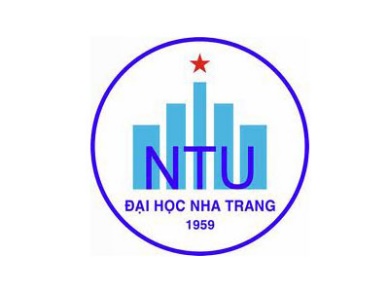 Khoa: KỸ THUẬT GIAO THÔNGBộ môn: KỸ THUẬT TÀU THỦY ĐỀ CƯƠNG HỌC PHẦN(Kèm theo Quyết định số:1213/QĐ-ĐHNT, ngày 16 tháng 11   năm 2021 của Hiệu trưởng Trường Đại học Nha Trang)1. Thông tin về học phần:Tên học phần:				Tiếng Việt: THIẾT BỊ TÀU THỦYTiếng Anh: SHIP EQUIPMENTS				Mã học phần:					Số tín chỉ:		3(2,5-0,5)		Đào tạo trình độ:	Đại học					Học phần tiên quyết:	Kết cấu tàu thủy		2. Mô tả tóm tắt học phần:Học phần cung cấp cho người học những kiến thức và kỹ năng cơ bản về khái niệm, công dụng, phân loại, kết cấu, nguyên lý làm việc, phương pháp lựa chọn, bố trí, phương pháp tính toán thiết kế các hệ thống thiết bị tàu thủy như: lái, neo, chằng buộc, cứu sinh, thiết bị xếp dỡ hàng hóa, thiết bị đóng mở nắp hầm hàng.3. Mục tiêu:Học phần cung cấp kiến thức và kỹ năng cần thiết để có thể quản lý, khai thác (vận hành, kiểm tra, bảo dưỡng), tính toán thiết kế các hệ thống thiết bị tàu thủy và đáp ứng các yêu cầu của quy phạm.4. Chuẩn đầu ra (CLOs): Sau khi học xong học phần, người học có thể:a) Phân loại và biết được công dụng của các phần tử trong hệ thống thiết bị tàu thủy nói riêng và các hệ thống thiết bị tàu thủy nói chung;b) Phân tích, đánh giá đặc điểm, tính năng, cấu tạo, ưu nhược điểm và phạm vi ứng dụng của các phần tử trong hệ thống và các hệ thống thiết bị tàu thủy;c) Tính toán thiết kế sơ bộ một hệ thống thiết bị trên boong cụ thể theo quy phạm5. Ma trận tương thích giữa Chuẩn đầu ra học phần với Chuẩn đầu ra CTĐT KTTT6. Nội dung:7. Phương pháp dạy học:8. Đánh giá kết quả học tập:9. Tài liệu dạy và học:Ngày cập nhật: 22/02/2022	CHỦ NHIỆM HỌC PHẦN	                    TRƯỞNG BỘ MÔN	(Ký và ghi họ tên)	                    (Ký và ghi họ tên)              Nguyễn Thái VũBAN CHỦ NHIỆM CTĐT(Ký và ghi họ tên)CĐR HP (CLOs)CĐR CTĐT (PLOs)CĐR CTĐT (PLOs)CĐR CTĐT (PLOs)CĐR CTĐT (PLOs)CĐR CTĐT (PLOs)CĐR CTĐT (PLOs)CĐR CTĐT (PLOs)CĐR CTĐT (PLOs)CĐR CTĐT (PLOs)CĐR CTĐT (PLOs)CĐR HP (CLOs)12345678910axxxbxxxcxxTT.Chủ đềNhằm đạt CLOsSố tiếtSố tiếtTT.Chủ đềNhằm đạt CLOsLTTH11.11.2Tổng quan về thiết bị tàu thủyKhái niệm chungCác chi tiết, bộ phận thường gặp trong thiết bị tàu thủya,b722.12.22.3Cơ cấu chấp hành, dẫn động và điều khiểnCơ cấu chấp hành của máy tờiDẫn động cho thiết bị tàu thủyCơ cấu điều khiểna,b,c41033.13.23.33.43.53.6Thiết bị láiKhái niệmCác loại thiết bị lái và các bộ phận chínhPhân loại bánh lái và đạo lưu quayLựa chọn, bố trí bánh lái và đạo lưu quay lên tàuTính toán thiết bị lái dùng bánh láiTính năng kết cấu của một số máy láia,b,c644.14.24.3Thiết bị neoTổng quanCác bộ phận cơ bản,yêu cầu chung và bố trí thiết bị neoTính toán thiết bị neoa,b,c455.15.25.35.4Thiết bị chằng buộcTổng quanBố trí thiết bị chằng buộc và đệm chống vaCác bộ phận cơ bản của thiết bị chằng buộcTính toán thiết bị chằng buộca,b,c4466.16.26.36.46.5Thiết bị cứu sinh.Tổng quanPhương tiện cứu sinhThiết bị nâng hạ phương tiện cứu sinhCác thiết bị phục vụ cho phương tiện cứu sinhTính toán cẩu xuồng cứu sinha,b,c477.17.2Thiết bị đóng mở nắp hầm hàngKhái niệm, phân loại, đặc điểm và nguyên lý làm việcTính toán thiết bị đóng mở nắp hầm hànga,b,c488.18.2Thiết bị xếp dỡ hàng hóaTổng quan về thiết bị xếp dỡ hàng hóa trên tàuTính toán bố trí thiết bị xếp dỡ hàng hóaa,b,c4TT.Phương pháp dạy họcÁp dụng cho chủ đềNhằm đạt CLOs1Thuyết giảng, thảo luận1, 2, 3, 4, 5, 6, 7, 8a, b, c2Dạy học dựa trên vấn đề3, 4, 5, 6 cSTTHoạt động đánh giáNhằm đạt CLOsTrọng số (%)1Đánh giá quá trìnha, b, c302Thi giữa kỳa, b303Thi cuối kỳ b, c40TT.Tên tác giảTên tài liệuNăm xuất bảnNhà xuất bảnĐịa chỉ khai thác tài liệuMục đích sử dụngMục đích sử dụngTT.Tên tác giảTên tài liệuNăm xuất bảnNhà xuất bảnĐịa chỉ khai thác tài liệuTài liệu chínhTham khảo1Nguyễn Thái VũBài giảng Thiết bị tàu thủy2019LHNBThư viện ĐHNTx2Nguyễn Thái VũBài giảng điện tử Thiết bị khai thác thủy sản.2006LHNBThư viện ĐHNTx3Đăng kiểm Việt NamQuy phạm phân cấp và đóng tàu biển vỏ thép QCVN 21:2015/BGTVT2015ĐKVNGiảng viên cung cấpx4Phạm Văn HộiSổ tay thiết bị tàu thủy T1 & T21987GTVTThư viện ĐHNTx5Daniel CzekajBiên dịch Nguyễn Thái VũEngineering spplications: 3. Hydraulics for small fishing vessels1989FAOE-LearningThư viện ĐHNTx